Администрация поселения Московский Отдел территориальной безопасности и гражданской обороны108811, г. Москва, г. Московский, мкр.1, д.19а телефон: 8(495)841-81-47E-mail: gochs@adm-moskovsky.ruПАМЯТКАБезопасность на водеОдна из важнейших для человечества, но в то же время смертельно опасная  для жизни стихия — вода. Она требует к себе уважения и соответствующего обращения. Вода не любит людей недисциплинированных и наказывает тех, кто пренебрегает правилами обращения с нейВ жаркие дни, чтобы сохранить свою жизнь и здоровье следуйте следующим правилам:Купайтесь только на оборудованных пляжах.Знак «Купание запрещено» обозначает, что купаться в этом месте опасно для здоровья и жизни.Купаться в штормовую погоду не рекомендуется. Но если ненастье застало вас в воде, постарайтесь как можно быстрее вернуться на сушу.Не входите в воду в нетрезвом виде.Заплывать на глубину можно только в том случае, если вы умеете хорошо плавать.Не отпускайте маленьких детей одних находиться в воде.Не ныряйте со скалистых обрывов в необорудованных специально для этого местах.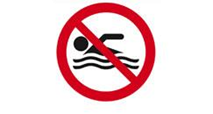 Телефон пожарной охраны – 101Единый телефон доверия ГУ МЧС России по г. Москве: +7(495) 637-22-22admmoskovsky@yandex.ru – официальный интернет сайт администрации поселения Московский